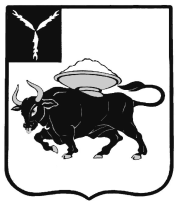 МУНИЦИПАЛЬНОЕ ОБРАЗОВАНИЕ ГОРОД ЭНГЕЛЬСЭНГЕЛЬССКОГО МУНИЦИПАЛЬНОГО РАЙОНАСАРАТОВСКОЙ ОБЛАСТИЭНГЕЛЬССКИЙ ГОРОДСКОЙ СОВЕТ ДЕПУТАТОВРЕШЕНИЕот 31 мая  2017 года                                                                                                        № 430/01                                                                                                         Семьдесят третье заседаниеО внесении изменений в Положение о предоставлении муниципальным служащим органов местного самоуправления муниципального образования город Энгельс Энгельсского муниципального района Саратовской области, имеющим ненормированный рабочий день, ежегодного дополнительного оплачиваемого отпуска, утверждённое решением Энгельсского городского Совета депутатов от 27 августа 2013  года № 810/02В соответствии со  статьей 21 Федерального закона «О муниципальной службе в Российской Федерации»Энгельсский городской Совет депутатовРЕШИЛ:              1.   Внести изменение в Положение о предоставлении муниципальным служащим органов местного самоуправления муниципального образования город Энгельс Энгельсского муниципального района Саратовской области, имеющим ненормированный рабочий день, ежегодного дополнительного оплачиваемого отпуска, утверждённое  решением Энгельсского городского Совета депутатов от 27 августа 2013  года № 810/02, изложив пункт 2.3. в следующей редакции:                    «2.3. Муниципальному служащему, для которого установлен ненормированный рабочий день, предоставляется дополнительный  отпуск продолжительностью три календарных дня.».Исчислять в соответствии с требованиями статьи 21 Федерального закона от 
2 марта 2007 года № 25-ФЗ «О муниципальной службе в Российской Федерации», пункта 2.3. Положения о предоставлении муниципальным служащим органов местного самоуправления муниципального образования город Энгельс Энгельсского муниципального района Саратовской области, имеющим ненормированный рабочий день, ежегодного дополнительного оплачиваемого отпуска, утверждённого решением Энгельсского городского Совета депутатов от 27 августа 2013  года № 810/02, продолжительность ежегодных  оплачиваемых отпусков, предоставляемых муниципальным служащим, замещающим должности муниципальной службы на день вступления в силу  Федерального закона от 1 мая 2017 года  № 90-ФЗ «О внесении изменений в статью 21 Федерального закона «О муниципальной службе в Российской Федерации», начиная с их нового служебного года.Настоящее решение вступает в силу со дня официального опубликования.Глава муниципальногообразования город Энгельс 			              	                     С.Е. Горевский   